Консультация для родителей. Учтель-логопед Гусакова Л.И.  В  нашем детском саду работает ЛОГОПЕДИЧЕСКИЙ ПУНКТ.     Для чего и зачем необходим логопедический пункт в детском саду?      Нарушения звуковой культуры речи, возникшие в дошкольном возрасте, в дальнейшем могут повлечь за собой целый ряд вторичных нарушений речи: недоразвитие фонематического слуха, задержанное формирование навыков звукового, слогового и буквенного анализа слов, обеднение словарного запаса ребёнка, нарушение грамматического строя родной речи. Любое нарушение речи в той или иной степени может отразиться на деятельности и поведении ребёнка в целом. Поэтому так важно заботиться о своевременном развитии речи детей, уделять внимание ее чистоте и правильности.
       Речь – это путь к общению, новым впечатлениям и жизненному опыту, путь к расширению представлений об окружающем его мире.
Итак, возвращаюсь к вопросу, поставленному в начале: для чего и зачем нужен учитель – логопед в детском саду?        Для чего? Обследовать воспитанников дошкольного образовательного учреждения для выявления детей, нуждающихся в логопедической помощи.
     Зачем? Организовать своевременную логопедическую помощь для предупреждения и преодоления специфических ошибок в устной и письменной речи. Ведь известно, чем раньше начнётся коррекционная помощь, тем она эффективнее.       Логопедический пункт (сокращённо "Логопункт") - это место, где оказывают помощь детям с речевыми нарушениями без перевода ребёнка в другой (специализированный) детский сад. Каких детей берут на логопункт?      На логопедические пункты берут не всех детей обычного детского сада, а только самых нуждающихся в помощи. Существует очередность в зависимости от степени тяжести нарушения речи.  В первую очередь на логопедический пункт зачисляются дети 6 лет, которым через год поступать в школу.  То есть ребята из подготовительной группы. А так же те, кто не закончил занятия с логопедом в прошлом году.  На оставшиеся места зачисляется часть детей старшей группы, как правило, с тяжелыми нарушениями речи.  Все остальные, нуждающиеся в помощи логопеда, ставятся в очередь. Дети, более младшего возраста, из средней группы, могут получить логопедическую помощь, только в виде консультаций в специально отведённое для этого время. В нашем детском саду – это четверг, с 16-30 до 18-30. Дети с каким диагнозом (логопедическим заключением) зачисляются на Логопункт?Логопедические заключения: нарушение произношения отдельных звуков (у детей с дислалией, дизартрией или стертой формой дизартрии) — ФНРфонетико-фонематическое недоразвитие речи (у детей с  дислалией, дизартрией или стертой формой дизартрии) — ФФНРОбщее недоразвитие речи –  ОНР – третьего уровня речевого развития у детей с дизартрией или стертой формой дизартрии.Порядок зачисления на логопедические занятия.        Родители определили , что самостоятельно они не справляются с коррекцией речевого развития ,и ребёнок нуждается в логопедической помощи.С чего начать?1.Обратиться к председателюПМПк (психолого-медико- педагогический консилиум) в ДОУ или к воспитателю группы  для определения психолого-педагогического сопровождения ребёнка.2. Для определения сопровождения собирается пакет документов:-выписка из карты развития ребёнка(медосмотр);-характеристика;-анамнез развития ребёнка;-социальный паспорт семьи;-психологическое заключение;-логопедическое  заключение.       На основании собранных документов консилиум решает  направить ребёнка на ТПМПК  для определения образовательного маршрута, или, если нарушения незначительные (1-3 звука), зачислить ребёнка в логопедический пункт ДОУ на полугодие ( 4 месяца).      Дети ,направленные в Территориальное ПМПК проходят комиссию в городе по адресу и в назначенное время. ТПМПК детям с ФФНР рекомендует    занятия  в  логопункте ДОУ на 1 год, детей с тяжелыми нарушениями речи ( общее недоразвитие речи),направляет в коррекционные сады.Родители вправе заявить об отказе перевода ребёнка в другой сад. Они пишут заявление об отказе в департаменте и в ДОУ на имя заведующей. В этом случае ответственность за развитие ребёнка, они берут на себя, так как занятия в логопедическом пункте не дают 100% гарантии устранения речевого нарушения в отличии от логогрупп. В каком режиме проходят занятия на Логопункте?    Занятия проходят в подгруппе и индивидуально. Наилучший эффект, конечно же,даютиндивидуальные занятия.   Частоту и продолжительность знятия с вашим ребёнком определяет логопед в зависимости от степени выраженности речевого нарушения, возраста малыша и его психофизических особенностей. В основном индивидуальные занятия  на логопункте длятся 10-15 минут.
   Цель индивидуальных логопедических занятий — коррекция звукопроизношения и развитие фонематических процессов. Сколько детей зачисляется на Логопункт?    Количество детей, одновременно занимающихся на логопедическом пункте, не должно превышать 20 человек.     Так как логопедическая помощь требуется  большому количеству детей с разными видами речевых диагнозов, то сроки работы с каждым из детей могут сильно различаться (от 3-х до 9-12 месяцев). Поэтому с логопункта в детском саду дети выводятся  не всей группой, а индивидуально, по мере исправления речевого нарушения. На освободившееся место сразу же зачисляется  другой ребенок, стоящий в  очереди.   Таким образом, логопункт в детском саду — это открытая и подвижная система.
     В одиночку решить задачу полной коррекции речи детей логопеду очень тяжело. Поэтому он усиленно привлекает к работе и родителей, и  специалистов детского сада.     Для успешного исправления речи детей просто необходима помощь родителей! Они должны выполнять все рекомендации логопеда, регулярно посещать консультации со специалистом, выполнять домашние задания, которые выдаются один раз в неделю. И, конечно, со стороны родителей необходим пристальный контроль над речью ребенка.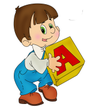      Ещё ребёнок не появился на свет, а его речь уже постепенно начинает развиваться. При рождении этот процесс резко ускоряется. Задолго до появления первого слова происходит становление всей речевой системы. И главная роль в развитии речи, в первую очередь, принадлежит родителям. Очень важно вовремя заметить отставание и нарушения в развитии речи.